4.02. – 18.02.2024./tylko do użytku wewnętrznego/
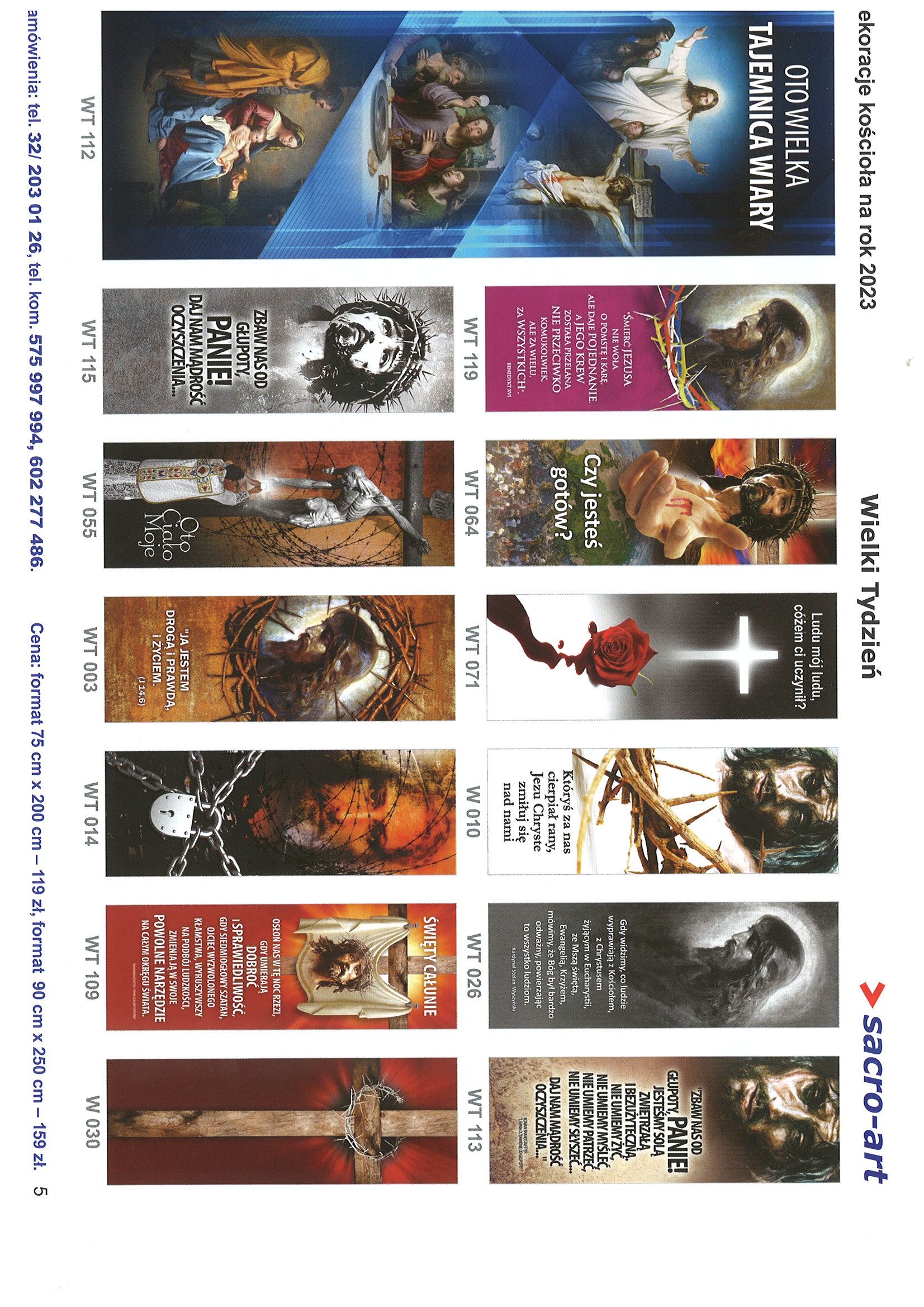 0GŁOSZENIA PARAFIALNE – 4.02. – 18.02.2024.*Serdeczne Bóg zapłać za Wasze modlitwy, prace i ofiary na rzecz
  naszej parafii i naszych kościołów.*Można zamawiać intencje mszalne na 2024 rok - najlepiej drogą 
  telefoniczną (tel. 601 861 252) lub też w zakrystii po Mszy św. *Spotkanie z dziećmi przygotowującymi się do 1. Komunii św.:   
  Niemysłowice – środa, 7 lutego, g. 18.35 – po Mszy św. /w kościele/.*Spotkanie z kandydatami do Sakr. Bierzmowania
  (VI, VII i VIII kl. szk. podst.): Niemysłowice – piątek, 9 lutego, 
  godz. 18.00 /Msza św. szkolna i spotkanie/. 
  Czyżowice, niedziela, 11 lutego, (po Mszy św. – w zakrystii).
Ważne daty w 2024 roku:
*Planowana data Rekolekcji Wielkopostnych:
  od 10 do 13 marca 2024 (od niedzieli do środy).*Uroczystość 1. Komunii św.: 
  w Niemysłowicach – 5 maja (niedziela) godz. 11.00.*Uroczystość Rocznicy 1. Komunii św.: 
  w Czyżowicach – 12 maja (niedziela) godz. 9.30.
  w Niemysłowicach – 26 maja (niedziela) godz. 11.00. *Odpust Parafialny w Czyżowicach, ku czci Najświętszego Serca 
  Pana Jezusa: 9 czerwca, niedziela, godz. 11.00.*Odpust Parafialny w Niemysłowicach, ku czci św. Anny: 
  28 lipca, niedziela, godz. 11.30. 
*Uroczystości Dożynkowe:
  w Czyżowicach – 18 sierpnia, niedziela, godz. 9.30
  w Niemysłowicach – 18 sierpnia, niedziela, godz. 11.00;
  
Humor: Może nam pani coś powiedzieć o tym mężczyźnie, który napadł 
na panią w parku? – pyta Walczakową sędzia. – Zalatywało od niego alkoholem. – A jakieś bliższe szczegóły? – To był jarzębiak, wysoki sądzie. PARAFIA ŚW. ANNY W NIEMYSŁOWICACH     
 /FILIA W CZYŻOWICACH PW. NAJŚWIĘTSZEGO SERCA PANA JEZUSA/
e-mail: parafianiemyslowice@op.pl; www.niemyslowice.infotel.: 601-861-252 PORZĄDEK NABOŻEŃSTW 4.02. – 18.02.2024.   PORZĄDEK NABOŻEŃSTW 4.02. – 18.02.2024.   PORZĄDEK NABOŻEŃSTW 4.02. – 18.02.2024.   PORZĄDEK NABOŻEŃSTW 4.02. – 18.02.2024.   PORZĄDEK NABOŻEŃSTW 4.02. – 18.02.2024.   PORZĄDEK NABOŻEŃSTW 4.02. – 18.02.2024.  V NIEDZIELA ZWYKŁA, 4 lutego                  kolekta na potrzeby diecezjiV NIEDZIELA ZWYKŁA, 4 lutego                  kolekta na potrzeby diecezjiV NIEDZIELA ZWYKŁA, 4 lutego                  kolekta na potrzeby diecezjiV NIEDZIELA ZWYKŁA, 4 lutego                  kolekta na potrzeby diecezjiV NIEDZIELA ZWYKŁA, 4 lutego                  kolekta na potrzeby diecezjiV NIEDZIELA ZWYKŁA, 4 lutego                  kolekta na potrzeby diecezji7.307.30Za + Janinę i Kazimierza Szablowskich, i + Stanisławę Działoszyńską.Za + Janinę i Kazimierza Szablowskich, i + Stanisławę Działoszyńską.Za + Janinę i Kazimierza Szablowskich, i + Stanisławę Działoszyńską.Za + Janinę i Kazimierza Szablowskich, i + Stanisławę Działoszyńską.9.309.30W Czyżowicach: Za + Wandę Kogut w r. śm. oraz 
+ Władysława Jarosławskiego. Wymiana Tajemnic RóżańcowychW Czyżowicach: Za + Wandę Kogut w r. śm. oraz 
+ Władysława Jarosławskiego. Wymiana Tajemnic RóżańcowychW Czyżowicach: Za + Wandę Kogut w r. śm. oraz 
+ Władysława Jarosławskiego. Wymiana Tajemnic RóżańcowychW Czyżowicach: Za + Wandę Kogut w r. śm. oraz 
+ Władysława Jarosławskiego. Wymiana Tajemnic Różańcowych11.0011.00Z podziękowaniem za otrzymane łaski, z prośbą o dalsze 
bł. Boże w rodzinie Taratuta.O zdrowie i bł. Boże dla Weroniki Przybylskiej 
z okazji 18. r. urodzin.
O zdrowie i bł. Boże w rodzinie Wilk.Za + Annę i Marcina Kaspryk w r. śm., i ++ z rodziny.Za + Olgę i Szczepana Bass, i ++ dziadków z obu stron.
Za + Józefa Kociołek, Stanisławę i Danutę, rodziców 
i rodzeństwo.Za + Irenę i Jana Ligaj.Za + Pawła, Kamilę i Edytę Sucheckich, w 4. r. śm.Za ++ rodziców Weronikę i Kazimierza Stanisławskich 
oraz ++ z rodziny.                 Wymiana Tajemnic RóżańcowychZ podziękowaniem za otrzymane łaski, z prośbą o dalsze 
bł. Boże w rodzinie Taratuta.O zdrowie i bł. Boże dla Weroniki Przybylskiej 
z okazji 18. r. urodzin.
O zdrowie i bł. Boże w rodzinie Wilk.Za + Annę i Marcina Kaspryk w r. śm., i ++ z rodziny.Za + Olgę i Szczepana Bass, i ++ dziadków z obu stron.
Za + Józefa Kociołek, Stanisławę i Danutę, rodziców 
i rodzeństwo.Za + Irenę i Jana Ligaj.Za + Pawła, Kamilę i Edytę Sucheckich, w 4. r. śm.Za ++ rodziców Weronikę i Kazimierza Stanisławskich 
oraz ++ z rodziny.                 Wymiana Tajemnic RóżańcowychZ podziękowaniem za otrzymane łaski, z prośbą o dalsze 
bł. Boże w rodzinie Taratuta.O zdrowie i bł. Boże dla Weroniki Przybylskiej 
z okazji 18. r. urodzin.
O zdrowie i bł. Boże w rodzinie Wilk.Za + Annę i Marcina Kaspryk w r. śm., i ++ z rodziny.Za + Olgę i Szczepana Bass, i ++ dziadków z obu stron.
Za + Józefa Kociołek, Stanisławę i Danutę, rodziców 
i rodzeństwo.Za + Irenę i Jana Ligaj.Za + Pawła, Kamilę i Edytę Sucheckich, w 4. r. śm.Za ++ rodziców Weronikę i Kazimierza Stanisławskich 
oraz ++ z rodziny.                 Wymiana Tajemnic RóżańcowychZ podziękowaniem za otrzymane łaski, z prośbą o dalsze 
bł. Boże w rodzinie Taratuta.O zdrowie i bł. Boże dla Weroniki Przybylskiej 
z okazji 18. r. urodzin.
O zdrowie i bł. Boże w rodzinie Wilk.Za + Annę i Marcina Kaspryk w r. śm., i ++ z rodziny.Za + Olgę i Szczepana Bass, i ++ dziadków z obu stron.
Za + Józefa Kociołek, Stanisławę i Danutę, rodziców 
i rodzeństwo.Za + Irenę i Jana Ligaj.Za + Pawła, Kamilę i Edytę Sucheckich, w 4. r. śm.Za ++ rodziców Weronikę i Kazimierza Stanisławskich 
oraz ++ z rodziny.                 Wymiana Tajemnic RóżańcowychPoniedziałek, 5 lutego, Wsp. św. Agaty, dziewicy i męczennicy/w czasie Mszy św. – poświęcenie chleba i wody ku czci św. Agaty/   Poniedziałek, 5 lutego, Wsp. św. Agaty, dziewicy i męczennicy/w czasie Mszy św. – poświęcenie chleba i wody ku czci św. Agaty/   Poniedziałek, 5 lutego, Wsp. św. Agaty, dziewicy i męczennicy/w czasie Mszy św. – poświęcenie chleba i wody ku czci św. Agaty/   Poniedziałek, 5 lutego, Wsp. św. Agaty, dziewicy i męczennicy/w czasie Mszy św. – poświęcenie chleba i wody ku czci św. Agaty/   Poniedziałek, 5 lutego, Wsp. św. Agaty, dziewicy i męczennicy/w czasie Mszy św. – poświęcenie chleba i wody ku czci św. Agaty/   Poniedziałek, 5 lutego, Wsp. św. Agaty, dziewicy i męczennicy/w czasie Mszy św. – poświęcenie chleba i wody ku czci św. Agaty/   18.00O bł. Boże i opiekę dla Agaty i jej rodziny.O bł. Boże i opiekę dla Agaty i jej rodziny.O bł. Boże i opiekę dla Agaty i jej rodziny.O bł. Boże i opiekę dla Agaty i jej rodziny.O bł. Boże i opiekę dla Agaty i jej rodziny.Środa, 7 lutegoŚroda, 7 lutegoŚroda, 7 lutegoŚroda, 7 lutegoŚroda, 7 lutegoŚroda, 7 lutego18.0018.00Za + Władysława Kielek w r. śm.Za + Władysława Kielek w r. śm.Za + Władysława Kielek w r. śm.Za + Władysława Kielek w r. śm.Czwartek, 8 lutegoCzwartek, 8 lutegoCzwartek, 8 lutegoCzwartek, 8 lutegoCzwartek, 8 lutegoCzwartek, 8 lutego18.00Za + Jana Zarosińskiego w 30. dniu po śm.Za + Jana Zarosińskiego w 30. dniu po śm.Za + Jana Zarosińskiego w 30. dniu po śm.Za + Jana Zarosińskiego w 30. dniu po śm.Za + Jana Zarosińskiego w 30. dniu po śm.Piątek, 9 lutegoPiątek, 9 lutegoPiątek, 9 lutegoPiątek, 9 lutegoPiątek, 9 lutegoPiątek, 9 lutego18.0018.00Msza św. Szkolna: Za + Rozalię Schirmeisen 
(ofiarowana przez rodzinę Szewczuków z Białej Podlaskiej i Krotoszyna).Msza św. Szkolna: Za + Rozalię Schirmeisen 
(ofiarowana przez rodzinę Szewczuków z Białej Podlaskiej i Krotoszyna).Msza św. Szkolna: Za + Rozalię Schirmeisen 
(ofiarowana przez rodzinę Szewczuków z Białej Podlaskiej i Krotoszyna).Msza św. Szkolna: Za + Rozalię Schirmeisen 
(ofiarowana przez rodzinę Szewczuków z Białej Podlaskiej i Krotoszyna).Sobota, 10 lutego - Wspomnienie św. Scholastyki, dziewicySobota, 10 lutego - Wspomnienie św. Scholastyki, dziewicySobota, 10 lutego - Wspomnienie św. Scholastyki, dziewicySobota, 10 lutego - Wspomnienie św. Scholastyki, dziewicySobota, 10 lutego - Wspomnienie św. Scholastyki, dziewicySobota, 10 lutego - Wspomnienie św. Scholastyki, dziewicy15.0015.00W Niemysłowicach:Sakrament Chrztu św. przyjmą: Gabriel Biedka i Tymon Biedka.W Niemysłowicach:Sakrament Chrztu św. przyjmą: Gabriel Biedka i Tymon Biedka.W Niemysłowicach:Sakrament Chrztu św. przyjmą: Gabriel Biedka i Tymon Biedka.W Niemysłowicach:Sakrament Chrztu św. przyjmą: Gabriel Biedka i Tymon Biedka.17.0017.00W Czyżowicach: Za Parafian.W Czyżowicach: Za Parafian.W Czyżowicach: Za Parafian.W Czyżowicach: Za Parafian.VI NIEDZIELA ZWYKŁA, 11 lutegoVI NIEDZIELA ZWYKŁA, 11 lutegoVI NIEDZIELA ZWYKŁA, 11 lutegoVI NIEDZIELA ZWYKŁA, 11 lutegoVI NIEDZIELA ZWYKŁA, 11 lutegoVI NIEDZIELA ZWYKŁA, 11 lutego7.307.307.30O zdrowie i bł. Boże dla Albiny Dwojak z okazji 75. r. urodzin.O zdrowie i bł. Boże dla Albiny Dwojak z okazji 75. r. urodzin.O zdrowie i bł. Boże dla Albiny Dwojak z okazji 75. r. urodzin.9.309.309.30W Czyżowicach:
O zdrowie i bł. Boże w rodzinie Anny i Piotra Zebzda 
oraz o opiekę Bożą nad dziećmi i wnuczką Mariką.Za + Annę, Michała i Jana Koszela, + Edwarda Gierus 
i ++ z rodziny.
Za + Katarzynę i Alojzego Herbowskich, ++ siostry Marię 
i Annę, szwagra Jana i Marcina, i + brata Grzegorza.Za ++ rodziców Józefę i Stanisława Lewandowskich, brata Michała i siostrę Małgorzatę oraz ++ dziadków z rodziny Lewandowskich i Kułakowskich.W Czyżowicach:
O zdrowie i bł. Boże w rodzinie Anny i Piotra Zebzda 
oraz o opiekę Bożą nad dziećmi i wnuczką Mariką.Za + Annę, Michała i Jana Koszela, + Edwarda Gierus 
i ++ z rodziny.
Za + Katarzynę i Alojzego Herbowskich, ++ siostry Marię 
i Annę, szwagra Jana i Marcina, i + brata Grzegorza.Za ++ rodziców Józefę i Stanisława Lewandowskich, brata Michała i siostrę Małgorzatę oraz ++ dziadków z rodziny Lewandowskich i Kułakowskich.W Czyżowicach:
O zdrowie i bł. Boże w rodzinie Anny i Piotra Zebzda 
oraz o opiekę Bożą nad dziećmi i wnuczką Mariką.Za + Annę, Michała i Jana Koszela, + Edwarda Gierus 
i ++ z rodziny.
Za + Katarzynę i Alojzego Herbowskich, ++ siostry Marię 
i Annę, szwagra Jana i Marcina, i + brata Grzegorza.Za ++ rodziców Józefę i Stanisława Lewandowskich, brata Michała i siostrę Małgorzatę oraz ++ dziadków z rodziny Lewandowskich i Kułakowskich.11.00       11.00       11.00       Za + Karolinę i Stanisława Piotrowskich.
Za + Wiesława Pławiak w 30. dniu po śm.Za + Karolinę i Stanisława Piotrowskich.
Za + Wiesława Pławiak w 30. dniu po śm.Za + Karolinę i Stanisława Piotrowskich.
Za + Wiesława Pławiak w 30. dniu po śm.Poniedziałek, 12 lutegoPoniedziałek, 12 lutegoPoniedziałek, 12 lutegoPoniedziałek, 12 lutegoPoniedziałek, 12 lutegoPoniedziałek, 12 lutego18.0018.0018.0018.00Za + Genowefę Wolańską, męża Tadeusza i ++ rodziców 
z obu stron.Za + Genowefę Wolańską, męża Tadeusza i ++ rodziców 
z obu stron.OKRES WIELKIEGO POSTUOKRES WIELKIEGO POSTUOKRES WIELKIEGO POSTUOKRES WIELKIEGO POSTUOKRES WIELKIEGO POSTUOKRES WIELKIEGO POSTUŚRODA POPIELCOWA, 14 lutegoW czasie Mszy św. -  posypanie głów popiołem na znak pokuty.ŚRODA POPIELCOWA, 14 lutegoW czasie Mszy św. -  posypanie głów popiołem na znak pokuty.ŚRODA POPIELCOWA, 14 lutegoW czasie Mszy św. -  posypanie głów popiołem na znak pokuty.ŚRODA POPIELCOWA, 14 lutegoW czasie Mszy św. -  posypanie głów popiołem na znak pokuty.ŚRODA POPIELCOWA, 14 lutegoW czasie Mszy św. -  posypanie głów popiołem na znak pokuty.ŚRODA POPIELCOWA, 14 lutegoW czasie Mszy św. -  posypanie głów popiołem na znak pokuty.16.3016.3016.3016.3016.30W Czyżowicach: Za Parafian.18.0018.0018.0018.0018.00Za + Tadeusza Świdzińskiego oraz ++ z rodziny Świdzińskich, Koprowskich i Leszczyńskich.Czwartek po Popielcu,15 lutegoCzwartek po Popielcu,15 lutegoCzwartek po Popielcu,15 lutegoCzwartek po Popielcu,15 lutegoCzwartek po Popielcu,15 lutegoCzwartek po Popielcu,15 lutego18.0018.0018.0018.0018.00Za + Stanisławę Licznar (ofiarowana przez D.P. „Janus Bartnik”).Piątek po Popielcu,  16 lutegoPiątek po Popielcu,  16 lutegoPiątek po Popielcu,  16 lutegoPiątek po Popielcu,  16 lutegoPiątek po Popielcu,  16 lutegoPiątek po Popielcu,  16 lutego16.3016.3016.30W Czyżowicach - Msza św. Szkolna: Za Parafian.                                                                 
                                                  Po Mszy św. „Droga Krzyżowa”W Czyżowicach - Msza św. Szkolna: Za Parafian.                                                                 
                                                  Po Mszy św. „Droga Krzyżowa”W Czyżowicach - Msza św. Szkolna: Za Parafian.                                                                 
                                                  Po Mszy św. „Droga Krzyżowa”18.0018.0018.00Msza św. Szkolna: Za + Jana i Anielę Gawor oraz 
++ z rodziny Karpińskich i Gawor. Po Mszy św. „Droga Krzyżowa”Msza św. Szkolna: Za + Jana i Anielę Gawor oraz 
++ z rodziny Karpińskich i Gawor. Po Mszy św. „Droga Krzyżowa”Msza św. Szkolna: Za + Jana i Anielę Gawor oraz 
++ z rodziny Karpińskich i Gawor. Po Mszy św. „Droga Krzyżowa”Sobota po Popielcu, 17 lutegoSobota po Popielcu, 17 lutegoSobota po Popielcu, 17 lutegoSobota po Popielcu, 17 lutegoSobota po Popielcu, 17 lutegoSobota po Popielcu, 17 lutego17.0017.0017.00W Czyżowicach: za Parafian. W Czyżowicach: za Parafian. W Czyżowicach: za Parafian. I NIEDZIELA WIELKIEGO POSTU, 18 lutegoI NIEDZIELA WIELKIEGO POSTU, 18 lutegoI NIEDZIELA WIELKIEGO POSTU, 18 lutegoI NIEDZIELA WIELKIEGO POSTU, 18 lutegoI NIEDZIELA WIELKIEGO POSTU, 18 lutegoI NIEDZIELA WIELKIEGO POSTU, 18 lutego7.307.307.30Za + Antoninę, Władysława, Mieczysława i Franciszka Borkowskich, Julię i Andrzeja Siergiej, Marię Parkitną 
oraz Stanisławę i Andrzeja Pęgiel.       Za + Antoninę, Władysława, Mieczysława i Franciszka Borkowskich, Julię i Andrzeja Siergiej, Marię Parkitną 
oraz Stanisławę i Andrzeja Pęgiel.       Za + Antoninę, Władysława, Mieczysława i Franciszka Borkowskich, Julię i Andrzeja Siergiej, Marię Parkitną 
oraz Stanisławę i Andrzeja Pęgiel.       9.159.159.15W Czyżowicach: 
O bł. Boże dla Róży Różańcowej Jadwigi Szandurskiej.
                                                               Po Mszy św. „Gorzkie Żale”(W czasie Wielkiego Postu Msze św. w Czyżowicach, w niedzielę, odbywają się 
o godz. 9.15, ze względu na odprawiane po nich Gorzkie Żale).                                               W Czyżowicach: 
O bł. Boże dla Róży Różańcowej Jadwigi Szandurskiej.
                                                               Po Mszy św. „Gorzkie Żale”(W czasie Wielkiego Postu Msze św. w Czyżowicach, w niedzielę, odbywają się 
o godz. 9.15, ze względu na odprawiane po nich Gorzkie Żale).                                               W Czyżowicach: 
O bł. Boże dla Róży Różańcowej Jadwigi Szandurskiej.
                                                               Po Mszy św. „Gorzkie Żale”(W czasie Wielkiego Postu Msze św. w Czyżowicach, w niedzielę, odbywają się 
o godz. 9.15, ze względu na odprawiane po nich Gorzkie Żale).                                               11.0011.0011.00O zdrowie i bł. Boże dla Stanisławy i Józefa Wardęga z okazji 50. r. Sakramentu Małżeństwa.
O zdrowie i bł. Boże dla Sebastiana Sucheckiego 
w 11. r. urodzin. 
Za + Oswalda Rychlikowskiego w r. śm.  
Za ++ rodziców Kazimierę i Tadeusza oraz dziadków, Władysława i Bronisławę Drabik.
Za + Franciszkę Uruską w 30. dniu po śm.                                                                                                                          Po Mszy św. „Gorzkie Żale”O zdrowie i bł. Boże dla Stanisławy i Józefa Wardęga z okazji 50. r. Sakramentu Małżeństwa.
O zdrowie i bł. Boże dla Sebastiana Sucheckiego 
w 11. r. urodzin. 
Za + Oswalda Rychlikowskiego w r. śm.  
Za ++ rodziców Kazimierę i Tadeusza oraz dziadków, Władysława i Bronisławę Drabik.
Za + Franciszkę Uruską w 30. dniu po śm.                                                                                                                          Po Mszy św. „Gorzkie Żale”O zdrowie i bł. Boże dla Stanisławy i Józefa Wardęga z okazji 50. r. Sakramentu Małżeństwa.
O zdrowie i bł. Boże dla Sebastiana Sucheckiego 
w 11. r. urodzin. 
Za + Oswalda Rychlikowskiego w r. śm.  
Za ++ rodziców Kazimierę i Tadeusza oraz dziadków, Władysława i Bronisławę Drabik.
Za + Franciszkę Uruską w 30. dniu po śm.                                                                                                                          Po Mszy św. „Gorzkie Żale”Życie jest zbyt krótkie, a świat za mały, aby z nich uczynić pole walki… Bądź łagodny i pełen dobroci! Nie zmrażaj nikogo chłodnym, zimnym traktowaniem go. Dziel się chlebem 
z innymi, będzie smaczniejszy. Dziel się szczęściem, będziesz szczęśliwszy. – Phil Bosmans